Группа №17.Преподаватель: Комлева М.Н.Дисциплина: Допуски и технические измерения.Задание: выполнить практическую работу №1 (для практических работ заводятся отдельные тетради). Практическая работа будет выполнятся по частям:Часть1. Внимательно изучить теоретическую часть практической работы №1, приступить к оформлению работы: написать в тетради тему, цель, подписать пункт 1Теоретическая часть, выписать в тетрадь всё, что выделено курсивом, вычертить рис.1. (см.задание за 09.04.20)Часть2. Подписать в тетради 2 Практическая часть, внимательно изучить и переписать в тетрадь Задачу №1, по примеру решить Задачу №2 (с пояснениями, как в задаче №1). (см.задание за 10.04.20)ЧАСТЬ 2 (продолжение) внимательно изучить и переписать в тетрадь Задачу №3, по примеру решить Задачу №4 (с пояснениями, как в задаче №3).Оформленную ЧАСТЬ 2 (продолжение) необходимо сделать и отправить на емэйл kmn@apt29.ru до 17.04.20 (можно выполнить на листе, сделать фотографию).ВАЖНО: все работы должны быть аккуратно оформлены в отдельную тетрадь. Тетради будут собраны для контроля после окончания дистанционного обучения (если задания выполняются на ПК – предоставляем на контроль в распечатанном виде все выполненные задания в папке-скоросшивателе). ЧАСТЬ 2.2. Практическая часть (продолжение)Задача №3Изобразить графически поле допуска отверстия по заданным номинальному размеру и предельным отклонениям: 0,01625 0,007Решение1 Определяем номинальный размер вала:d =25;2 Определяем верхнее отклонение вала:es = + 0,016 (верхнее число со знаком «+» или «–»);3 Определяем нижнее отклонение вала:ei = – 0,007 (нижнее число со знаком «+» или «–»);4 Проводим нулевую линию горизонтально;5 Проводим вертикальную линию с левого края от нулевой линии;6 Откладываем на вертикальной линии верхнее отклонение;7 Откладываем на вертикальной линии нижнее отклонение;8 Проводим напротив верхнего отклонения линию параллельнуюнулевой линии;9 Проводим напротив нижнего отклонения линию параллельнуюнулевой линии;10 Соединяем данные две линии между собой и получаем поледопуска в виде прямоугольника;11 Отмечаем номинальный размер.Графическое изображение поля допуска отверстия по заданным номинальному размеру и предельным отклонениям: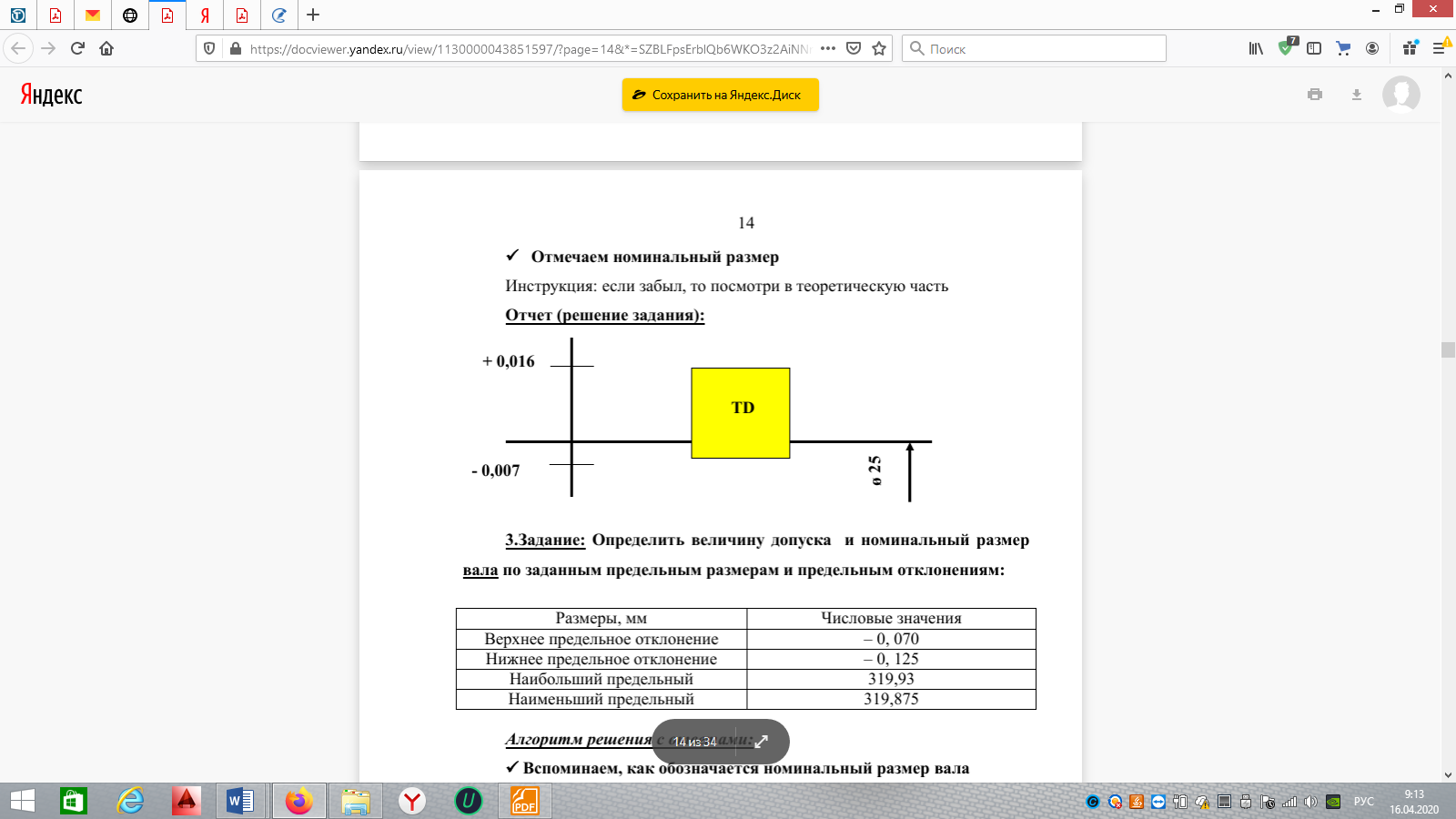 Задача №4Изобразить графически поле допуска отверстия по заданным номинальному размеру и предельным отклонениям: 0,01847- 0,006